Кадровый состав кафедры «Экономики и управления здравоохранением с курсом последипломного образования»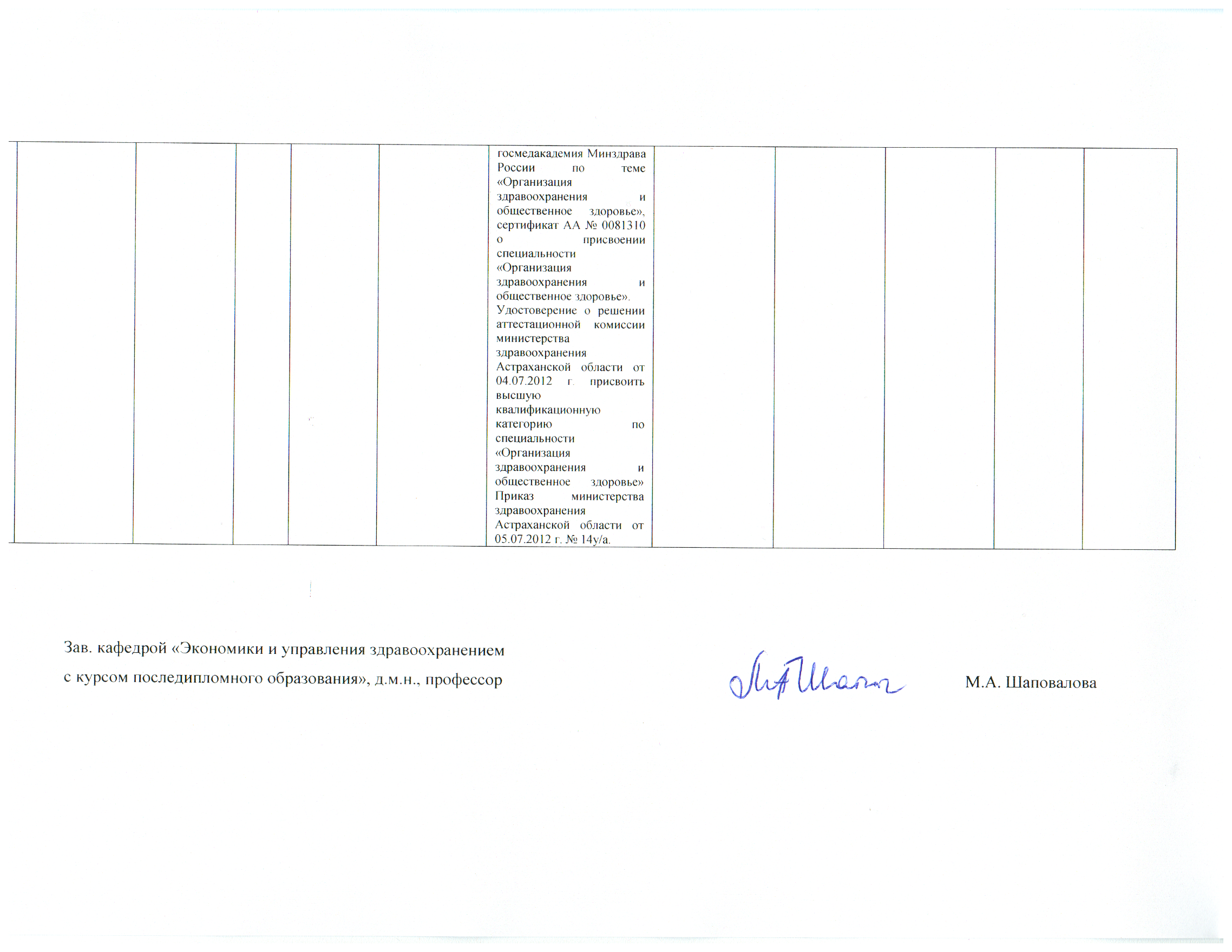 №п\пФИОСотрудника ППСДолжность (с указанием совмещения, совместительства)Кол-во занимаемых ставокОбъем педагогической нагрузки (отдельно по каждой должности)Сведения об образовании (диплом, переподготовка), с указанием серии, номера документа, полного названия учебного учреждения, года окончания, специальности, квалификации по диплому)Сведения о специализации, повышение квалификации (сертификат специалиста, удостоверение о повышении квалификации)), с указанием серии, номера документа, полного названия учебного учреждения, года окончания, тематики обучения) действующие в течении пяти летСведения о наличии ученой степени (серия, номер, диплом, кем выдан, дата выдачи)Сведения о наличии ученого звания ( серия, номер аттестата, кем выдан, дата выдачи)Перечень научных трудов, патентов, грантов изобретений за последние 2 годаНаличие правительственных наград (когда и чем награжден)Стаж общий; стаж, стаж научно-педагогический, стаж работы в университете1.Шаповалова М.А.Зав. кафедрой0,5300 часовАГМИ, диплом с отличием В-1 №134697 по специальности «педиатрия» .,АГТУ, диплом ВСГ 3749558 квалификация «экономист-менеджер» по специальности «экономика и управление на предприятии (по отраслям) .Удостоверение № КП – 13-4-10 о краткосрочном повышении квалификации «Экономика здравоохранения: теория и практика реформирования»Москва , РУДН,2008 г.,«Основы педагогики и психологии» 72 часа ., АГУ, Астрахань (удостоверение № 3237 о краткосрочном повышении квалификации), свидетельство  № 1904 о краткосрочном обучении в АГТУ, «Учетно-аналитические инструменты планирования экономической безопасности инновационного развития территорий, АГТУ ., Астрахань «Актуальные вопросы организации здравоохранения и общественного здоровья» . ГБОУ ВПО АГМА Минздрава РФ (удостоверение о повышении квалификации 302400492426, сертификат специалиста 0130240292278), «Современные требования к проведению фармакоэкономических исследований» Москва, МГМУ им. И.М.Сеченова .,(удостоверение о повышении квалификации в объеме 144часа),«Актуальные подходы к преподаванию экономики и менеджмента в здравоохранении в рамках реализации федеральных государственных образовательных стандартов высшего образования» Москва, МГМУ им. И.М.Сеченова .,(удостоверение о повышении квалификации в объеме 30 часов),«Финансово-экономическая деятельность медицинских организаций, работающих в системе обязательного медицинского страхования» Москва, ГБОУ ДПО «Всероссийский учебно-научно-методический центр по непрерывному медицинскому и фармацевтическому образованию» МЗ РФ 2015 г. (удостоверение о повышении квалификации в объеме 48 часов)Д.м.н., ДК № 023927 решением ВАК от 3.12.2004 г. № 45д/33.Доцент, аттестат доцента, ДЦ № 011387, решением Министерства образования Российской Федерации от 20.06.2001 г. № 543-д-  Менеджмент качества в родильном доме (статья) Материалы Международной науч.-практ. конференции «Роль здравоохранения в охране общественного здоровья». М., 9-10 апреля 2013. – С. 139-142- Реализация государственно-частного партнерства в негосударственном учреждении здравоохранения,печатная, Материали за X Международна научна практична конференция «Новината за напреднали наука – 2014» 17-25 май ., Том 23, София. – С. 12 – 16.и экономическое обоснование организации стационарной медицинской помощи посредством частичной госпитализации, печатная Главный врач: хозяйство и право.- 2014.- № 4.- С. 4-8.(№ 710 перечня ВАК)- АВС- и VEN-анализы затрат на лекарственные средства и медицинских затрат на лечение пациента, печатная, Фармакоэкономика.-Москва -Том 7, № 1, 2014.- С. 18-19 (№ 2021 перечня ВАК)- Экономическое обоснование инновационной организационно-управленческой модели поэтапного лечения пациентов с неврологическими заболеваниями, печатная, Главный врач: хозяйство и право. – 2014.- № 2.- С.20-23. (№ 710 перечня ВАК)- Стационарная медицинская помощь в неврологической практике как медико-экономическая проблема, печатн.,Альманах клинической медицины.- 2013.- №29.- С.52-55.(№ 46 перечня ВАК)-Аспекты развития государственно-частного партнерства в негосударственном учреждении здравоохранения  Менеджмент в здравоохранении – Москва - №9 – 2014 г. – С. 33-36-Тестовые задания для проведения входящего, текущего и итогового видов контроля по дисциплине «Экономика организации» / Астрах. Гос. мед. акад. – Астрахань. – 2015. – 102 с.-Health economics (Экономика здравоохранения) (учебное пособие). / Астрах. гос. мед. акад. – Астрахань. –-2015 – 172 с.-Управление качеством: Учебное пособие. – Астрахань, Астраханский государственный медицинский университет, 2015 г., - 79с22 года,19 лет 8 мес19 лет 8 месБочкарева Н.А.Доцент 0,5900АГТУ, Астрахань, диплом АВС 011 7302 09.06.1997 г. присуждена квалификация инженер-экономист по специальности «Экономика и управление на предприятии»Свидетельство о повышении квалификации № 4827 от 23.01.2006 г. в ФГОУ ВПО «Поволжская академия государственной службы имени П.А.Столыпина по курсу»Управление закупками продукции для государственных нужд» в объеме 150 часов,Диплом о профессиональной переподготовке ПП № 424287 в ГОУ ВПО «Санкт-Петербургский государственный политехнический университет» по программе «Менеджмент» 11.05.2007 г.,Сертификат по программам «Принципы разработки и внедрения системы менеджмента качества в соответствии с требованиями международного стандарта ISO 9001:2008. Применение в деятельности организации» и «Внутренний аудитор системы менеджмента качества. Требования стандарта ISO 19011: 2002», Москва ., сертификат № 000487 об участии в семинаре на тему «Переход на новую систему размещения государственного и муниципального заказа – 44_ФЗ от 05.04.2013 «О контрактной системе в сфере закупок товаров, работ, услуг для обеспечения государственных и муниципальных нужд» 14.11.2013 г. АстраханьК.э.н, ДКН № 053 369 от 15.02.2008 г. № 6к/179,Решением диссертационного совета АГТУ от 20.05.2007 г. № 54 присуждена ученая степень кандидата экономических наук7 лет7 лет5 летЗурнаджъянц Ю.А.ассистент1,51366АГУ, Астрахань, диплом с отличием ВСА 0459245, 15.06.2007 года присуждена квалификация менеджер по специальности «Менеджмент организации»свидетельство  № 1864 о краткосрочном обучении в АГТУ, «Учетно-аналитические инструменты планирования экономической безопасности инновационного развития территорий, АГТУ ., удостоверение о повышении квалификации 302402347973, регистрационный номер 1940 по дополнительной профессиональной программе "Французский коммуникативно-ориентированный язык (часть 1) " ФГБОУ ВПО АГУ, 2014 г.К.э.н.,ДКН № 177 882, решением диссертационного совета при Самарском государственном экономическом университете от 20.09.2012 г. № 15.-Health economics (Экономика здравоохранения) (учебное пособие). / Астрах. гос. мед. акад. – Астрахань. –-2015 – 172 с.Тестовые задания для проведения входящего, текущего и итогового видов контроля по дисциплине «Экономика организации» / Астрах. гос. мед. акад. – Астрахань. – 2015. – 102 с.Экономика организации(учебное пособие). Гриф УМО по медицинскому и фармацевтическому образованию вузов России. Астрахань: издательство АГМА, 2014. – 100 с.Современные проблемы аналитического обоснования финансовой безопасности учреждения здравоохранения - Финансовая аналитика. – М.:Финансы и кредит, 2012. - № 19 (109). – С. 6-16. (№2065 перечня ВАК)Молодежь и медицинская наука в XXI веке: сб. тр. XIII науч.-практ. конф. студентов и молодых ученых с междунар. участием / под ред. И.В. Шешунова, Н.К. Мазиной,Е.В. Новичкова. – Киров: КГМА, 2012. - С. 164-165.Современные проблемы науки и образования. – 2012. – № 2. – Режим доступа: www.science-education.ru (№1814 перечня ВАК)Современные проблемы науки и образования. – 2012. – № 1. – Режим доступа: www.science-education.ru (№1814 перечня ВАК)Тестовые задания по общественному здоровью и здравоохранению (часть III. Экономика. Экономика здравоохранения). Астрахань: АГМА, 2012. – 76 с.-7 лет7 лет7 летКашкарова И.А.Ст.преподаватель1344АГТУ, диплом ВСБ 0676104 8.06.2004 г., квалификация Экономист по специальности «Финансы и кредит»Удостоверение № 4141 о краткосрочном повышении квалификации по программе «Экономический анализ и управление в здравоохранении» 72 часа ФГБОУ ВПО АГТУ ., удостоверение № 7442 о краткосрочном повышении квалификации по программе «Иностранный язык (французский) 72 часа, ФГБОУ ВПО АГУ, .--К вопросу о качестве сестринской помощи в родильном доме,печатн., Материалы III Международной научно-практической конференции молодых ученых и специалистов (Красноярск, 28 февраля .)- C.52Экономика организации(учебное пособие). Гриф УМО по медицинскому и фармацевтическому образованию вузов России. Астрахань: издательство АГМА, 2014. – 100 с.Тестовые задания для проведения входящего, текущего и итогового видов контроля по дисциплине «Экономика организации» / Астрах. гос. мед. акад. – Астрахань. – 2015. – 102 с.Health economics (Экономика здравоохранения) (учебное пособие). / Астрах. гос. мед. акад. – Астрахань. –-2015 – 172 с. Управление качеством: Учебное пособие. – Астрахань, Астраханский государственный медицинский университет, 2015 г., - 79с -14 лет10 лет10 летАджигеримова А.С.ассистент0,75675ГОУ ВПО АГМА Федерального агенства по здравоохранению и социальному развитию, Астрахань . присуждена квалификация врач по специальности «Лечебное дело»Диплом ПП-3 № 021125 о профессиональной переподготовке по программе «Организация здравоохранения и общественное здоровье» , сертификат АГМФ № 0000003, Астрахань, .----5 лет5 лет5 летМакарова О.Ю.Ассистент 1548АГУ, диплом ВСГ 1188707 22.5.08 г. экономист по специальности «Мировая экономика»АГУ, диплом профессиональной переподготовки «менеджмент организаций»ПП № 972094 С 14.01.08 г.-15.06.09 г.Degree of “ Master of science in Professional communication”, a diploma of Clark University, Worcester, 01610-1477 20/10/2009---7 лет3 года1 годВойнова Ю.С.Ассистент 0,5285ФГОУ ВПО ВАГС, решением аттестационной комиссии от 27.06.2006 г. присуждена квалификация экономист по специальности «Финансы и кредит»,  г.Москва, негосударственное образовательное учреждение высшего профессионального образования «Международный юридический институт при Министерстве юстиции Российской Федерации», диплом с отличием ВСА 0336559 от 04.03.2008 г. присуждена квалификация юрист  по специальности «юриспруденция»Удостоверение № 1473 «О порядке аттестации педагогических работников государственных и муниципальных образовательных учреждений. Методика оценки уровня квалификации педагогических работников» в институте развития дополнительного профессионального образования в объеме 16 часов» Министерство образования и науки, г.Москва, .К.э.н., ДКН № 123425, решением ВАК Министерства образования и науки РФ от 26.11.2010 г. № 42к/273-Тестовые задания по общественному здоровью и здравоохранению (часть III. Экономика. Экономика здравоохранения). Астрахань: АГМА, 2012. – 76 с.-9 лет 5 мес7 лет 2 мес7 лет 5 месВойнов И.С.Ассистент (внутренний совместитель)0,5450Диплом ФВ № 544555 по специальности «командная тактическая вертолетной авиации» от 2.10.1992 г.военное авиационное училище, ФГОУ ВПО ВАГС, диплом ВСГ № 0015598 от 28.06.2007 г. присуждена квалификация экономист по специальности «Финансы и кредит»Удостоверение о краткосрочном повышении квалификации 04.09.2012 г. ФГБОУ ВПО АГУ по программе «Менеджмент в сфере здравоохранения», 72 часа. Диплом о дополнительном (к высшему )образовании ППК № 0010306 присвоена дополнительная квалификация «Преподаватель высшей школы» ГБОУ ВПО АГМА Минздрава РФ . Астрахань.Сертификат, подтверждающий прохождение курсов повышения квалификации по теме «Переход на новую систему размещения государственного и муниципального заказа – 44_ФЗ от 05.04.2013 «О контрактной системе в сфере закупок товаров, работ, услуг для обеспечения государственных и муниципальных нужд» 24.06.2013 г. МоскваК.э.н., ДКН № 145531, решением ВАК Министерства образования и науки РФ от 23.03.2011г. № 12---10 лет 7 лет 5 мес7 лет 5 месКаширская Л.В.Ассистент (внешнее совместительство)0,5463Диплом  АВС 0117479 от 13.06.1997 г. присуждена квалификация экономист по специальности «Бухгалтерский учет и аудит», Астрахань, АГТУУдостоверение о краткосрочном повышении квалификации № 3049 в Институте дополнительного профессионального образования ФГОУ ВПО «Астраханский государственный технический университет» по программе «Английский язык для занятых людей»  II уровень в объеме 80 часов,свидетельство  № 1867 о краткосрочном обучении в АГТУ, «Учетно-аналитические инструменты планирования экономической безопасности инновационного развития территорий, АГТУ ., АстраханьК.э.н, КТ № 125289 от 18.06.2004 г,Решение диссертационного совета АГТУ от 26.12.2003 г. № 11 присуждена ученая степень кандидата экономических наук.ДДН № 026210, приказ Министерства образования и науки Российской Федерации от 14.04.2014 г.№ 182/нк-1,Решением диссертационного совета при Финансовом университете при Правительстве Российской Федерации от18.12.2013 г. № 39-13 присуждена ученая степень доктора экономических наукДоцент, аттестат доцента, ДЦ № 013387, Приказом Федеральной службы по надзору в сфере образования и науки от 19.12.2007 № 2519/1446-д Особенности нормативно-правового регулирования бухгалтерского учёта в финансово-кредитных организациях -  Перспективы высшего профессионального образования: сб. тр. 2-ая Международной практической конференции «Проблемы регионального бизнеса: учёт и налогообложение, профессиональные стандарты.» (Астрахань, май 2014 г.).- Астрахань: Издатель: Сорокин Роман Васильевич, 2014.-С.360-369Преимущества и недостатки различных поставщиков аутсорсинга бухгалтерских услуг -  Вестник магистратуры.- 2015.-1-2 (40).-  С. 47-49-17 лет17 лет17 летОгуль Л.А.Доцент  (внешнее совместительство)0,25236Астрахань, .,АГМИ, Диплом НВ № 531269 по специальности «Педиатрия»,Москва, Российская академия государственной службы при Президенте Российской ФедерацииДиплом ВСБ 0729434 от 23.11.2004 г. присуждена квалификация менеджер по специальности «государственное муниципальное управление», специализация «Финансы, налоги и кредит»Диплом о профессиональной переподготовке ПП № 809339 по программе «Организация здравоохранения и общественное здоровье» от 31.05.2007 года, Приложение к диплому № ПП 809339 по программе «Организация здравоохранения и общественное здоровье»,Свидетельство о повышении квалификации от 20.06.2011 г. по программе «Организация здравоохранения и общественное здоровье», удостоверение о присвоении высшей квалификационной категории по специальнсоти «Организация здравоохранения и общественное здоровье» Приказом министерства здравоохранения Астраханской области от 08.07.2011 № 35-у/аДДН № 026083 Приказ от 01.04.2014 г. № 152/нк-7, Решением диссертационного совета при Первом Московском государственном медицинском университете им. И.М.Сеченова от 10.09.2013 № 8 присуждена ученая степень доктора медицинских наук-Патология плода и новорожденного в родильном доме, печат., Бюллетень  Национального НИИ общественного здоровья РАМН. – Москва – 2014. - №  - С.278-  Менеджмент качества в родильном доме (статья) Материалы Международной науч.-практ. конференции «Роль здравоохранения в охране общественного здоровья». М., 9-10 апреля 2013. – С. 139-142- Реализация государственно-частного партнерства в негосударственном учреждении здравоохранения,печатная, Материали за X Международна научна практична конференция «Новината за напреднали наука – 2014» 17-25 май ., Том 23, София. – С. 12 – 16.-27 лет5 лет5 летБрянцев Д.В.Ассистент  (внешнее совместительство)0,5468Г.Астрахань, АГТУДиплом с отличием АВС 0010446 от 23.06.1997 г.Присуждена квалификация «экономист-менеджер» по специальности «Экономика и управление на предприятииУдостоверение № 3033 о краткосрочном повышении квалификации от 23.03.2010 г. в Институте дополнительного профессионального образования ФГОУ ВПО «Астраханский государственный технический университет» по программе «Создание высшими учебными заведениями малых инновационных предприятий» в объеме 72 часов, г. Астрахань.Сертификат № П-1104343 область применения «Использование знаний по «Системе электронного безбумажного юридически значимого документооборота «Контур-Экстерн» в профессиональной деятельности» 01.04.2011 г.,Сертификат о краткосрочном повышении квалификации «Как защитить коммерческие интересы российских компаний в условиях ВТО» 11.09.2012 г. Международный институт менеджмента для объединений предпринимателей Москва.Сертификат об участии в онлайн-семинаре Гарант на тему «Практические вопросы оплаты труда в организации (с учетом изменений в законодательстве) Астрахань 24.10.2013 г.Сертификат об участии в онлайн-семинаре Гарант на тему «Трудовой договор – от заключения до расторжения» Астрахань 24.11.2014 г.Удостоверение о повышении квалификации 302400225667 Рег.номер .Астрахань от 11.02.2014 г.в Институте дополнительного профессионального образования ФГБОУ ВПО «Астраханский государственный технический университет по дополнительной профессиональной программе «Основы обеспечения экономической безопасности государства и предпринимательства: комплексный подход» в объеме 16 часов .КТ № 110493 Москва 19.12.2003 г.Решением диссертационного совета Саратовского го.технического университета от 06.10.2003 г. № 9 присуждена ученая степень кандидата экономических наукСерия ДЦ № 033694 Москва.Приказом Федеральной службы по надзору в сфере образования и науки от 18.11.2009 г. № 2200/1154-д--17 лет 13 лет3 годаКаштанова О.А.Ассистент  (внешнее совместительство)0,5450Диплом МВ № 344897от 27.06.1986 г. по специальности «фармация», присуждена квалификация «провизор» Пятигорский фармацевтический институт, г.ПятигорскУдостоверение о подтверждении высшей квалификационной категории по специальности «Управление и экономика фармации» Приказ министерства здравоохранения Астраханской области от 21.07.2009 г. № 75-у/а.Удостоверение о краткосрочном повышении квалификации № 07558-1-09 от 26.08.2009 г.  на базе ФГУ «Консультативно-методический центр лицензирования» Росздравнадзора в Российской Федерации  по ТУ «Организация системы фармаконадзора в Российской Федерации» в объеме 72 часов и сертификат ФС № 001662 присвоена квалификация «Фармаконадзор».Свидетельство о повышении квалификации№ 299 при ГБОУ ВПО Пятигорской ГФА Минздравсоцразвития России по циклу «Управление и экономика фармации», Пятигорск .Удостоверение о краткосрочном повышении квалификации № 2 в ГБОУ ДПО «ВУНМЦ Минздравсоцразвития России» по курсу «Организация деятельности, связанной с оборотом наркотических и психотропных веществ в сфере обращения лекарственных средств» Москва, .Сертификат о повышении уровня знаний в объеме 8 академических часов семинарского занятия по программе «Особенности перехода медицинских учреждений на систему эффективного контракта: региональный опыт внедрения системы оценки деятельности работников, руководителей и учреждений» Казань, .Учебно-методический центр при ИПБиА России, аккредитован учебно-методическим центром финансового мониторинга.Свидетельство о повышении квалификации на базе ФГБОУ ВПО «Российская академия народного хозяйства и государственной службы при Президенте Российской Федерации по программе «Управление в сфере здравоохранения» в объеме 120 учебных часов, Москвуа .Сертификат, подтверждающий участие в научно-практическом семинаре «Современные подходы к оценке использования лекарственных средств и фармакоэкономике», Астрахань, .,Удостоверение о присвоении высшей квалификационной категории по специальности «Управление и экономика фармации» решением аттестационной комиссии министерства здравоохранения Астраханской области, Приказ министерства Астраханской области от 28.06.2014 г. № 18-у/аДКН № 192594 Приказ Министерства образования и науки Российской Федерации от 21.10.2013 г. № 715/нк-11,Решением диссертационного совета при Курском государственном медицинском университете от 04.07.2013 г. № 99 присуждена ученая степень кандидата фармацевтических наук.---28 лет6 лет 8 мес.6 лет 8 мес.Корецкая Л.Р.Ассистент  (внешнее совместительство)0,5480Диплом ПВ № 488094 от 01.07.1990 по специальности педиатрияДиплом и профессиональной переподготовке ПП-1 № 182385 по программе «Организация здравоохранения и общественное здоровье» от 31.01.2010 г., Сертификат А № 4205214 присвоена специальность «Организация здравоохранения и общественное здоровье»Решением диссертационного совета ВНИИ железнодорожной гигиены от 29 марта .№ 05-10, решение ВАК Министерства образования и науки Российской Федерации от 2.07.2010 г. № 27к/15 присуждена ученая степень кандидата медицинских наук- Реализация государственно-частного партнерства в негосударственном учреждении здравоохранения,печатная, Материали за X Международна научна практична конференция «Новината за напреднали наука – 2014» 17-25 май ., Том 23, София. – С. 12 – 16.- Моделирование и экономическое обоснование организации стационарной медицинской помощи посредством частичной госпитализации, печатная Главный врач: хозяйство и право.- 2014.- № 4.- С. 4-8.(№ 710 перечня ВАК)- АВС- и VEN-анализы затрат на лекарственные средства и медицинских затрат на лечение пациента, печатная, Фармакоэкономика.-Москва -Том 7, № 1, 2014.- С. 18-19 (№ 2021 перечня ВАК)- Экономическое обоснование инновационной организационно-управленческой модели поэтапного лечения пациентов с неврологическими заболеваниями, печатная, Главный врач: хозяйство и право. – 2014.- № 2.- С.20-23. (№ 710 перечня ВАК)- Стационарная медицинская помощь в неврологической практике как медико-экономическая проблема, печатн.,Альманах клинической медицины.- 2013.- №29.- С.52-55.(№ 46 перечня ВАК)24 года3 года3 годаШелухина А.В.Ассистент  (внешнее совместительство)0,5471Диплом ТВ № 223577 от 07.06.1991 г. по специальности «фармация», присуждена квалификация «провизор» Пятигорский фармацевтический институт, г.ПятигорскСвидетельство о повышении квалификации по циклу «Управление и экономика фармации» в объеме 144 часа в ГОУ ДПО СПб МАПО Росздрава, г.Санкт-Петербург . и сертификат СПб № 207993 присвоена специальность «Управление и экономика фармации».Удостоверение о краткосрочном повышении квалификации 72 часа № 0220 от 07.05.2010 г. на базе ГОУ ВПО Пятигорская государственная фармацевтическая академия Росздрава по «Современным аспектам оборота и анализа наркотических средств и психотропных веществ».Сертификат, подтверждающий участие в научно-практическом семинаре «Современные подходы к оценке использования лекарственных средств и фармакоэкономике», Астрахань, ., Сертификат подтвержающий участие в программе семинара «Реформирование системы технического регулирования и аккредитации. Технические регламенты Таможенного союза» г.Пятигорск, .23 года6 лет 8 мес6 лет 8 месКовзалова Л.А.Ассистент  (внешнее совместительство)0,5450Диплом БВС 0010028 от 21.06.1996 г. присуждена квалификация провизор по специальности «Фармация»Сертификат СПб № 080178 от 31.10.2009 г. Пятигорск присвоена специальность «Управление и экономика фармации», удостоверение о присвоении первой квалификационной категории по специальности «Управление и экономика фармации» от 3.06.2010 г. Приказ Минздрава АО № 57- у/а, Астрахань----19 лет5 лет 5 летДерябина Н.Н.Ассистент  (внешнее совместительство)0,25225Астрахань, АГМИ, Диплом ТВ № 010714 от 07.07.1989 г.по специальности педиатрияСвидетельство о повышении квалификации регистрационный номер 0023-9С от 26.10.2011 г. ФГБОУ ВПО Российская академия народного хозяйства и государственной службы при Президенте Российской Федерации по программе «Управление в сфере здравоохранения» 120 часов Москва .Диплом о профессиональной переподготовке ПП –II № 006686 от 03.09.2012 г. регистрационный номер 112. Астраханская --Материалы Международной науч.-практ. конференции «Роль здравоохранения в охране общественного здоровья». М., 9-10 апреля 2013. – С. 95-98 -25 лет7 лет3 года